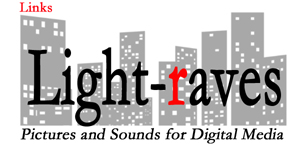 Some useful Internet links:Language Translator:/mobile: Google online translator/app: http://www.google.com/mobile/translate/Weather:/www.nws.noaa.gov/www.worldweather.org/mobile: http://mobile.weather.gov//mobile: http://foreca.mobi/Travel: /International Travel, Passports & Visas, Travel Advisories: www.travel.state.gov/mobile Flight times & status: http://mobile.flightstats.com/go/Mobile/home.doNews:/mobile Boston Globe: http://www.bostonglobe.com//mobile BBC news: http://m.bbc.co.uk/news/Website Search Engines:/mobile www.lycos.com: http://www.lycos.com//mobile site search: http://jumobi.com/Misc:/Visionairies: http://www.visionaries.org©2012 www.light-raves.com / (781)883-5300 / bruce@light-raves.com 